UNIVERSIDAD NACIONAL DE CHIMBORAZOVICERRECTORADO DEPOSGRADO E INVESTIGACIÓNINSTITUTO DE CIENCIA INNOVACIÓN TECNOLOGIA Y SABERES ICITS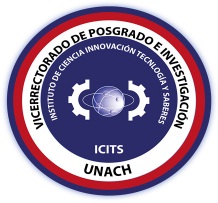 PLAN ESTRATÉGICO 2017-2021Riobamba – Ecuador2017INFORMACIÓN GENERALA.	DATOS INFORMATIVOS DE LA INSTITUCIÓN	RECTOR: 					PHD. Nicolay Samaniego						nsamaniego@unach.edu.ec	VICERRECTORA ACADÉMICA:			PHD. Ángela Calderón.angelacalderon@unach.edu.ec	VICERRECTOR ADMINISTRATIVO:		Dra. Anita Ríos.arios@unach.edu.ec	VICERRECTOR DE INVESTIGACIÓN 		PhD. Lexinton Cepeda.Y POSTGRADO:				lcepeda@unach.edu.ecDIRECCIÓN UNIVERSIDAD:	Campus Norte "Ms. Edison Riera Rodríguez. "Avda. Antonio José de Sucre. Km. 1.5 Vía a Guano.  	(593)3 2364304, 3 2364305, 3 2364306, 3 2364307, 3 2364314, 3 2364315, 2364314 Fax Ext 117Campus "La Dolorosa" Av. Eloy Alfaro S/N y 10 de agosto(593)3 2628115, 3 2628119PÁGINA WEB INSTITUCIONAL:			www.unach.edu.ecB.	DATOS INFORMATIVOS DEL ICITS	DIRECTORA:				PhD. Margarita Pomboza Florilmargaritapomoza@unach.edu.ec	PÁGINA WEB:			http://investigacion.unach.edu.ec/		 ContenidoINFORMACIÓN GENERAL	2PLAN ESTRATÉGICO DE LA CARRERA DE…	5SECCIÓN UNO	51.	Introducción	52.	Descripción y Diagnóstico Institucional	52.1.	Breve descripción histórica de la Carrera	52.2.	Competencias, facultades, atribuciones y rol	52.3.	Diagnóstico Institucional y de la Carrera	62.3.1.	Planificación.	63.	Análisis Situacional	73.1.	Análisis del contexto: Político, Económico, Social, Tecnológico y Cultural	73.2.	Análisis sectorial y diagnóstico territorial	73.3.	Mapa de actores	73.4.	Análisis FODA	74.	Elementos orientadores de la carrera alineados al PEDI Institucional	84.1.	Visión	94.2.	Misión	94.3.	Principios	104.3.1.	Valores: Los enunciados en el Estatuto de la Universidad Nacional de Chimborazo	104.3.2.	Prospectiva de la carrera como profesión y respuesta a la demanda	104.4.	Objetivos Estratégicos alineados al PEDI Institucional	114.5.	Indicadores	144.6.	Diseño de Estrategias, Programas y Proyectos alineados al PEDI Institucional	154.7.	Evaluación:	17SECCIÓN DOS	195.	Programa Plurianual de la Política Pública	196.	Programación Anual de la Política Pública	197.	Glosario de Términos	198.	Bibliografía	199.	Participantes en la elaboración del PEDI de la carrera de enfermería	19PLAN ESTRATÉGICO DE INVESTIGACIÓNSECCIÓN UNOIntroducciónSegún Hernández,” La docencia y la investigación aparecen en todas las definiciones que se dan sobre las funciones básicas de la institución universitaria. La investigación para la creación del conocimiento y la docencia para su diseminación. Estas dos funciones tienen su razón de ser en el aprendizaje de los estudiantes. Del mismo modo se señala que la misión de la universidad es la búsqueda, desarrollo y difusión del conocimiento en todos los campos del saber, convirtiéndose de este modo en referencia del conocimiento y del desarrollo tecnológico”. (Hernández, 2002)El plan Estratégico de investigación es una reflexión colectiva que ha permitido en base a la planificación estratégica institucional formular los objetivos de carácter prioritario, con la formulación de las principales estrategias que permitirán alcanzar los objetivos en investigación.En el Plan estratégico de Investigación se plantea:Análisis Situacional Actual, en el que se determina los aspectos que afectan a la investigación de la Universidad Nacional de Chimborazo UNACH y sentar las bases de la estrategia a emplear en el nuevo plan de investigación, a partir de un análisis de nuestras características propias y de las del entorno en que nos rodea; para lo cual se realiza un análisis del Plan Estratégico Institucional; cumplimiento de plan estratégico de investigación anterior; Análisis FODA.Con el planteamiento dado, se busca que la planificación estratégica de la investigación sea una herramienta útil, manejable, abierta; para que pueda ser ejecutada atendiendo a la realidad y las posibilidades de la Universidad en el periodo 2017-2021; apoyando la toma de decisiones en torno a la realidad actual, definiendo el camino que se debe recorrer en el futuro para alcanzar la meta planteada.Con los antecedentes expuestos, se presenta este documento como la hoja de ruta de la Universidad Nacional de Chimborazo en el área de la investigación.Descripción y Diagnóstico InstitucionalBreve descripción histórica En la Universidad Nacional de Chimborazo El Vicerrectorado de Posgrado e Investigación, es el responsable de ejecutar las políticas de investigación del Sistema de Ciencia, Tecnología, Innovación y Saberes Ancestrales, definidas por el H. Consejo de Investigación.Etapa de construcciónEl 08 de enero del año 2004 mediante resolución N.º 0012 del H. Consejo Universitario se crea el Instituto de Ciencia Investigación y Desarrollo ICYD.Etapa de posicionamientoEl 14 de marzo de2012, el H. Consejo Universitario, aprueba el Reglamento de Ciencia, Tecnología, Innovación y Saberes Ancestrales (ICITS) de la UNACH; donde se define que el ICITS será el responsable de la administración del Sistema de Ciencia, Tecnología, Innovación y Saberes Ancestrales y de la coordinación con las Comisiones de Investigación y Desarrollo (CID) de las diferentes Facultades; y  las unidades: Observatorio de Investigación Científica y Desarrollo Tecnológico; Centro de Información Geográfica; Unidad de Gestión de Proyectos. Dentro de este reglamento de igual manera se cambia la denominación de ICYD a Instituto de Ciencia, Innovación, Tecnología y Saberes (ICITS), con el fin de cumplir con el aporte al desarrollo de la investigación a nivel universitario, cantón, región y paísEtapa de consolidaciónEsta etapa empieza con la aplicación del mandato 14 de la Asamblea Constituyente que dispuso el proceso de evaluación de las IES de todo el país, evaluaciones en las que siempre se consideró a la investigación como un eje sustantivo en la IES.Para el año 2015 y basados en la resolución de Consejo de investigación N° 55-C.I.-2014-11-04 y con el fin de fortalecer la actividad investigativa de la UNACH, se crea la Unidad de Publicaciones y Propiedad Intelectual como el encargado de garantizar que las producciones de libros generados en la UNACH cumplan los más altos parámetros de evaluación; además de fortalecerse todas las unidades y establecer los procedimientos generales en investigaciónEl año 2017 mediante procesos participativos se evalúan y definen las líneas y se crean sub líneas de investigación FIGURA 1. ETAPAS DE LA IINVESTIGACIÓN EN LA UNACHCompetencias, facultades, atribuciones y rolEl plan estratégico de investigación 2017 – 2021 se construyó en el marco de la Constitución de la República del Ecuador, Ley Orgánica de Educación Superior (LOES); además de las regulaciones a través de organismos de control como el CEAACES, CES, SENESCYT, SENPLADES.Es así que la Constitución de la República del Ecuador establece:Art. 350.- El sistema de educación superior tiene como finalidad la formación académica y profesional con visión científica y humanista; la investigación científica y tecnológica; la innovación, promoción, desarrollo y difusión de los saberes y las culturas; la construcción de soluciones para los problemas del país, en relación con los objetivos del régimen de desarrolloArt. 357.- El Estado garantizará el financiamiento de las instituciones públicas de educación superior.Las universidades y escuelas politécnicas públicas podrán crear fuentes complementarias de ingresos para mejorar su capacidad académica, invertir en la investigación y en el otorgamiento de becas y créditos, que no implicarán costo o gravamen alguno para quienes estudian en el tercer nivel. La distribución de estos recursos deberá basarse fundamentalmente en la calidad y otros criterios definidos en la ley.La ley regulará los servicios de asesoría técnica, consultoría y aquellos que involucren fuentes alternativas de ingresos para las universidades y escuelas politécnicas, públicas y particulares”Art. 387.- Será responsabilidad del Estado: inciso segundo: Promover la generación y producción de conocimiento, fomentar la investigación científica y tecnológica, y potenciar los saberes ancestrales, para así contribuir a la realización del buen vivir, al sumak kawsay”La ley Orgánica Superior (LOES), establece en sus artículos:Art 8.- En el literal F establece: Fomentar y ejecutar programas de investigación de carácter científico, tecnológico y pedagógico que coadyuven al mejoramiento y protección del ambiente y promuevan el desarrollo sustentable nacionalArt 13.- En los literales:a) Garantizar el derecho a la educación superior mediante la docencia, la investigación y su vinculación con la sociedad, y asegurar crecientes niveles de calidad, excelencia académica y pertinencia;d) Fortalecer el ejercicio y desarrollo de la docencia y la investigación científica en todos los niveles y modalidades del sistema;ñ) Brindar niveles óptimos de calidad en la formación y en la investigación.EL Estatuto Universitario, de igual manera establece que:Art. 5.- literal e) menciona: La UNACH responderá a las expectativas y necesidades de la sociedad, a la planificación nacional, al régimen de desarrollo, a la prospectiva de desarrollo científico, humanístico y tecnológico mundial y a la diversidad cultural. Para ello, articulará su oferta docente, de investigación y actividades de vinculación con la sociedad, a la demanda académica, a las necesidades de desarrollo local, regional y nacional; a la innovación y diversificación de profesiones y grados académicos; a las tendencias del mercado ocupacional local, regional y nacional; a las tendencias demográficas locales, provinciales y regionales; a la vinculación con la estructura productiva actual y potencial de la provincia y la región; y, a las políticas nacionales de ciencia y tecnología;Art. 6.- Menciona en los literales:c) Propiciar la excelencia en el desarrollo de las funciones de gestión administrativa, docencia, investigación y de vinculación con la sociedad;d) Formular y ejecutar planes estratégicos y operativos de desarrollo institucional, de mediano y largo plazo, que contemplen acciones en el campo de la investigación científica, de articulación con el Plan Nacional de Ciencia y Tecnología, Innovación y Saberes Ancestrales; y, con el Plan Nacional de Desarrollo;Art. 47.- De las funciones y atribuciones del Consejo de Investigación. - Son funciones y atribuciones del Consejo de Investigación, las siguientes: a) Emitir las políticas de investigación del Sistema de Ciencia, Tecnología, Innovación y Saberes Ancestrales de la UNACHDiagnóstico Institucional y del ICITSPlanificación.Los logros en investigación se han alcanzado en función del cumplimiento del plan Estratégico 2011 – 2016; así como el cumplimiento de los planes operativos desarrollados en función de los lineamientos definidos dentro de la UNACH.En el siguiente cuadro se puede observar el cumplimiento del Plan Estratégico 2011 – 2016 así como los logros del año 2017.CUADRO 1.- RESUMEN CUMPLIMIENTO PLAN 2011 -2016 Estructura Organizacional.Los procesos investigativos dentro de la Universidad Nacional de Chimborazo conforme los estatutos los lleva adelante el Vicerrectorado de Posgrado e Investigación, puesto que es el encargado de “Dirigir, supervisar y evaluar el cumplimiento de las políticas de desarrollo en investigación, de postgrado, de vinculación con la sociedad”.De igual forma el Estatuto universitario en su artículo 45 menciona: “El Consejo de Investigación es un organismo académico de carácter no colegiado que se encarga de emitir las políticas de investigación, aprobar los programas y proyectos de investigación del Sistema de Ciencia, Tecnología, Innovación y Saberes Ancestrales de la Universidad Nacional de Chimborazo”En el artículo 46 menciona que el Consejo de Investigación está conformado por: El Vicerrector de Postgrado e Investigación quien lo presideLos Subdecanos como presidentes de las Comisiones de Investigación y Desarrollo de las Facultades.  El director del Instituto de Ciencia, Innovación, Tecnología y Saberes (ICITS);El director de Vinculación con Sociedad; yEl director del Instituto de Postgrado. A partir de la estructura General se cuenta con una estructura para operativizar los procesos de investigación aprobada por Consejo de Investigación:A continuación, se puede observar los organigramas que responden a la investigación dentro de la UANCHFIGURA 2. ORGANIGRAMA ESTRUCTURAL INVESTIGACIÓNTalento Humano.La investigación en la Universidad Nacional de Chimborazo, se sustenta en el trabajo de los docentes, quienes por medio de desarrollo de proyectos de investigación y elaboración de producción científica acordes a las líneas de investigación y necesidades  de la colectividad, han permitido en los últimos años mejorar la actividad investigativa en la universidad; vinculando además a estudiantes a dichas investigaciones es así que para el año 2017 se cuenta con la participación de 150 docentes involucrados en proyectos; 162 docentes en el ranking de producción científica del año 2107; y, 600 estudiantes vinculados a los proyectos de investigación directamente.Los docentes PhD tanto contratados como aquellos docentes que retornan una vez que han concluido sus estudios de posgrado constituyen otro pilar fundamental para la investigación, puesto que ellos están convirtiéndose estratégicamente en los líderes de programas, proyectos, grupos de investigación y con su conocimiento están contribuyendo al crecimiento de la cultura investigativa en la institución.El fortalecimiento de la actividad investigativa a nivel de facultad se ha dado por medio de los Centros de Investigación y Desarrollo (CID); que, están formados por todos los docentes que tienen asignadas horas de investigación en sus cargas horarias y que se encuentran lideradas por los Subdecanatos de facultad apoyados por un coordinador de CID; de igual manera se ha iniciado el fortalecimiento a nivel de carreras con la comisión de investigación a nivel de carrera que está liderado por un responsable de carrera que es un docente con horas de investigación que se encarga a nivel de facultad de coordinar todas las actividades investigativas; y conformado por todos los docentes que tienen horas de investigación asignadas en sus cargas horarias para actividades de investigaciónDe igual manera se ha fortalecido al Instituto de Ciencia Innovación Tecnología y Saberes ICITS por medio del reconocimiento de 4 unidades: Unidad de Gestión de Proyectos; Observatorio de Investigación; Unidad de publicaciones y propiedad intelectual y la Unidad de Promoción y seguimiento a la investigación docente; mismas que se encuentran constituidas por profesionales que conocen y se han especializado en sus respectivas áreas y que constituyen un soporte para las actividades investigativas que se llevan a cabo en la Universidad.En los siguientes años parte de la prospectiva es consolidar a los CID, y comisiones de investigación a nivel de carrera, así como lograr la titularidad del personal administrativo que labora en el ICITS y que actualmente se encuentra bajo modalidad de contrato.Tecnologías de la Información y Comunicación.  Con respecto a la aplicación de tecnologías de información y comunicación en el proceso de investigación se han realizado varios esfuerzos enfocados a mejorar la infraestructura física y la automatización a través del desarrollo de sistemas informáticos. El área de investigación de la Universidad Nacional de Chimborazo posee: un servidor de aplicaciones en donde se alojan los sistemas informáticos desarrollados, un equipo configurado como servidor para el alojamiento de la Página Oficial de Investigación y micrositios para actividades de I+D+i, además, un servidor de pruebas. El departamento de investigación tiene automatizado el sub proceso de producción científica y tecnológica en los cuales se encuentra la automatización de: libros, capítulos de libros, artículos indexados, participaciones en eventos académicos y otros, este sistema permite analizar los resultados de investigación de forma estadística y pone a disposición las evidencias necesarias para acreditación institucional y de carreras. La Planificación de la Investigación se encuentra automatizado y articulado con la metodología y el sistema de planificación Universidad Por Resultados (UPR), este software, además, ha permitido reportar el seguimiento y evaluación de proyectos y asociar a la planificación investigativa de manera digital y dinámica. Las actividades de investigación de los docentes son almacenadas por el sistema académico de la institución (SICOA). En lo que respecta al seguimiento técnico y financiero de los proyectos de investigación, estos módulos informáticos se encuentran en desarrollo.Procesos y Procedimientos.Para desarrollar la actividad investigativa, y acorde a los cambios que la Universidad está viviendo, esto es cambio de administración de funciones a procesos; se ha realizado el cambio, es así que actualmente se cuenta con la aprobación 0142 - HCU- 13 – 07 – 2017 del Macroproceso, procesos, subprocesos y procedimientos para la actividad de investigación; en estos cambios se ha buscado simplificar los procedimientos sin afectar la calidad de productos finales de investigación.Para la presente planificación se espera se consolide la implementación de procesos a nivel de toda la Universidad a fin de poder contar con una operatividad ágil y oportuna que responda en todos los niveles a las exigencias de la investigación.CUADRO 2 PORCESOS, SUB PROCESOS Y PROCEDIMIENTOS INVESTIGACIÓN Análisis Situacional Análisis del contexto: Político, Económico, Social, Tecnológico y Cultural En función de lo establecido en: El Plan Nacional de desarrollo, Plan Provincial, Planes cantonales, Plan Estratégico Institucional, directrices de los organismos de seguimiento, evaluación y control de la educación superior como son SENESCYT, CEAACES, CES; así como de las empresas públicas y privadas de la zona 3; la Universidad Nacional de Chimborazo realiza su planificación en el ámbito de la investigación tomando en cuenta sus capacidades y la relación que tiene que existir entre academia, investigación y vinculación, aplicando la metodología UPR optimizando los recursos y alcanzando resultados planificados.Es así que en función de estos análisis actualmente se ejecutan 54 proyectos de investigación, y de los cuales el 14% cuenta con financiamiento de otras instituciones tanto públicas como privadas.CUADRO 3. PROYECTOS EN EJECUCIÓN 2017Gracias al análisis y a la coyuntura que se mantiene de igual manera se cuenta con más de 270 publicaciones científicas (producción científica, libros, capítulos de libro, investigaciones regionales), así como la participación de los docentes de la UNACH, en calidad de ponentes en eventos científicos nacionales e internacionales, todas ellas cumpliendo con los estándares establecidos por el CEAACES. La nformación relacionada con la producción científica y participación en ponencias, se encuentra reportada en el UPR así como en el Observatorio de Investigación del ICITSAnálisis sectorial y diagnóstico territorial El desarrollo de los proyectos y la producción científica responde a la realidad local, regional, nacional en ámbitos, en las áreas de conocimiento: Salud y Servicios Sociales; Ciencias de la Salud, Ingeniería, Industria y construcción; Ciencias Sociales, desarrollo comercial; Derecho; Ciencias de la Educación; Humanidades y Arte; Ciencias Políticas y Administrativas; Servicios Personales.Las investigaciones abordan de manera científica la realidad de cada uno de los sectores analizados, hecho que se ve reflejado en la aceptación de las publicaciones científicas antes mencionadas; ello a pesar de las limitadas capacidades económicas y de infraestructura con las que cuenta la Universidad; por lo que con el fin de aumentar la capacidad investigativa de docentes y estudiantes se planifica para el próximo periodo incrementar las capacidades de los laboratorios, así como otorgar mayor financiamiento a los proyectos de investigación desde los recursos propios de la Universidad así como por medio del incremento de convenios con otras instituciones a nivel nacional e Internacional.Para el desarrollo de los proyectos e investigaciones se ha tomado como referencia el Plan Nacional de Desarrollo así como la matriz de tensiones territoriales realizada por SENPLADES; conjuntamente con un análisis de los planes de desarrollo provincial, cantonal sumado a ello el Plan Estratégico institucional; es así que proyectos relacionados al ámbito del ambiente, producción, derechos, salud han generado impacto que se ve reflejado en la producción científica producto de las investigacionesMapa de actoresLa Universidad Nacional de Chimborazo dentro del área de investigación busca las alianzas estratégicas con otras IES a nivel nacional e internacional, de igual manera realiza alianzas con instituciones de investigación nacionales e internacionales, así como con empresas públicas y privadas interesadas en el ámbito investigativo.En el siguiente cuadro se puede observar de forma general a los principales actores sociales del área investigativa con sus potencialidades.CUADRO 4.- MAPA DE ACTORES VINCULADOS A LA INVESTIGACIÓNAnálisis FODAPara la definición de la FODA se partió de un análisis de la información relacionada con la producción científica, proyectos desarrollados en el último periodo, así como por medio de reuniones con las diferentes dependencias de investigación; se pidió se incluyan impresiones acerca de Fortaleza, Oportunidades, Debilidades y Amenazas por medio de Google drive como herramienta de trabajo; una vez procesada la información se socializo conjuntamente con el borrador del Plan de investigación a los miembros de Consejo de investigación para su aprobación.CUADRO 5.- MATRIZ FODA INVESTIGACIÓNElementos orientadores alineados al PEDI InstitucionalVisiónSer el instituto líder en investigación e innovación científica y tecnológica dentro de la zona 3 del Ecuador, a través de la realización de una actividad multidisciplinar cooperativa de calidad y de vanguardia, aportando a la solución de las necesidades identificadas en la zona, alcanzando el reconocimiento nacional y proyección internacionalMisión Promover una cultura de excelencia investigativa sostenible en toda la comunidad universitaria, mediante la generación de políticas de producción científica, impulsando el trabajo investigativo de docentes y estudiantes; bajo principios de pertinencia, integralidad, interculturalidad, equidad, preservación del ambiente, fortalecimiento del talento humano, para la construcción de una mejor sociedadPrincipiosValores: El respeto a la dignidad humana, La libertad de pensamiento y expresión, La justicia, la solidaridad, el espíritu crítico, La responsabilidad, La transparencia, La eficiencia, La legalidad y equidad, El pluralismo ideológicoLa tolerancia.El trabajo en equipoProspectiva de la UNACH en investigaciónDentro del área de investigación y en concordancia con la planificación de la Universidad, pensamos en una Universidad proponente y aportante al desarrollo, usamos el pensamiento prospectivo estratégico como una herramienta que diseña el futuro y no que solo lo espera, su propósito fundamental es emplear una metodología gerencial que permita vislumbrar el futuro amparándose en el presente (López 2014).Desde está visión vemos una universidad sin fronteras, reconocida de manera internacional, posicionada y participante, con un aporte científico efectivo de manera permanente en incremento, vinculando a la academia con la investigación y la vinculación; promoviendo y participando en redes académicas de investigación latinoamericana. Bajo este parámetro la internacionalización dentro del área de investigación se convierte en un eje fundamental a desarrollarse en el próximo periodo.Objetivos Estratégicos alineados al PEDI InstitucionalIndicadoresDiseño de Estrategias, Programas y Proyectos alineados al PEDI InstitucionalOBJETIVO ESTRATÉGICO 1:  Contar con un reglamento de investigación reformado y aprobado que permita la adecuada gestión de la investigación institucionalOBJETIVO ESTRATÉGICO 2 Impulsar la colaboración internacional en procesos de investigaciónOBJETIVO ESTRATÉGICO 3 Mejorar el sistema de publicaciones científicas, convocatoria a proyectos, indicadores de acreditación y aplicaciones BIOBJETIVO ESTRATÉGICO 4 Alcanzar la certificación internacional en I+D+i OBJETIVO ESTRATÉGICO 5 Promover la gestión para obtener recursos externos que apoyen el desarrollo de investigacionesOBJETIVO ESTRATÉGICO 6 Gestionar la creación de partidas presupuestarias para garantizar la permanencia del personalOBJETIVO ESTRATÉGICO 7 Contar con Líneas y Sub líneas de investigación actualizadas que responden a las necesidades institucionales y de la zona 3 OBJETIVO ESTRATÉGICO 8 Incrementar la producción científica generada por los docentes en concordancia con las líneas y sub líneas de investigaciónOBJETIVO ESTRATÉGICO 8 Incrementar el número de docentes que participan en actividades de investigaciónOBJETIVO ESTRATÉGICO 9 Impulsar el desarrollo de Proyectos y grupos de investigación que responden a las líneas aprobadas OBJETIVO ESTRATÉGICO 10 Desarrollar un diagnóstico y actualización continua de las demandas de investigación de los sectores sociales y productivos locales, regionales y/o nacionales OBJETIVO ESTRATÉGICO 11 Promover la capacitación en temas específicos de investigación OBJETIVO ESTRATÉGICO 14 Impulsar el desarrollo de eventos científicos de calidad a nivel institucionalEvaluación:El Plan de investigación, para su seguimiento y evaluación aplicará lo establecido en el proceso de investigación denominado Fortalecimiento de la investigación el cual tiene establecido los procedimientos a seguir y permite medir el avance y cumplimiento del mismo a lo largo de lo planificado. Esto requiere de un monitoreo permanente de cada uno de los indicadores o criterios de medida establecidos para cada uno de los objetivos estratégicos en el plan.Anualmente se establecerá los proyectos o actividades, objetivos, metas, indicadores y criterios de medida, presupuestos y resultados esperados, conforme a las disposiciones internas y de los Organismos superiores de control.Lo mencionado en el punto anterior se verá reflejado en el sistema Universidad Por Resultados UPR donde se reflejarán los avances en investigación de forma mensual SECCIÓN DOSGlosario de TérminosUNACH Universidad Nacional de ChimborazoFODA Fortalezas, Oportunidades, Debilidades, AmenazasICYD Instituto de Ciencia Investigación y DesarrolloICITS Instituto de Ciencia Innovación Tecnología y SaberesCID Comisión de Investigación y DesarrolloIES Instituciones de Educación SuperiorUPPI Unidad de Publicaciones y Propiedad IntelectualLOES Ley Orgánica de Educación SuperiorCEAACES, Consejo de Evaluación, Acreditación, y Aseguramiento de la Calidad de la Educación SuperiorCES, Consejo de Educación SuperiorSENESCYT, Secretaría de Educación Superior, Ciencia, Tecnología e InnovaciónSENPLADES. Secretaría Nacional de Planificación y DesarrolloSCCITYS Sistema de Control de Ciencia Innovación Tecnología y SaberesISBN Número Internacional Normalizado del Libro ISSN Número Internacional Normalizado de Publicaciones SeriadasGAD Gobierno Autónomo DescentralizadoINGENIOS Código Orgánico de la Economía Social de los Conocimientos, Creatividad e InnovaciónPEDI Plan Estratégico de Desarrollo InstitucionalBibliografíaParticipantes en la elaboración del PEDI de investigaciónAUTORIDADESVICERRECTORDE POSGRADO INVESTIGACIÓN PhD Léxinton Cepeda.SUBDECANA DE LA FACULTAD DE CIENCIAS DE LAEDUCACIÓN HUMANAS Y TECNOLOGÍAS PhD Amparito CazorlaSUBDECANA DE LA FACULTAD DE CIENCIAS DE LA SALUD MsC Yolanda SalazarSUBDECANA DE LA FACULTAD DE INGENIERIA Dra. Silvia TorresSUBDECANA DE LA FACULTAD DE CIENCIAS POLÍTICAS Y ADMINISTRATIVAS Ec. María Eugenia BorjaGRUPOS DE INTERÉSUnidad de Gestión de ProyectosObservatorio de Investigación y Desarrollo TecnológicoUnidad de Publicaciones y Propiedad IntelectualCID de FacultadesORGANISMOS ASESORES:Dirección de Planificación-UNACHDirección de Evaluación y AcreditaciónCÓDIGO: UNACH-DI.03FECHA: 01/05/2017VERSIÓN: 00Objetivos EstratégicosMeta PlanificadaIndicadorMeta AlcanzadaNormalizar los procesos y las actividades de I+D+i de la UNACHRe estructuración y reglamentación del SCCITYS de la UNACH SCCITYS re estructuradoEn proceso de aprobaciónNormalizar los procesos y las actividades de I+D+i de la UNACHRe estructuración y reglamentación del SCCITYS de la UNACH Reglamento de SCCITYS aprobadoAprobadoNormalizar los procesos y las actividades de I+D+i de la UNACHDiagnóstico y actualización continua de las demandas de investigación de los sectores sociales y productivos locales, regionales y/o nacionales Informes estadísticos sobre la demanda de investigación Formulación de propuestas de investigación acorde a las demandas de los sectores sociales y productivosNormalizar los procesos y las actividades de I+D+i de la UNACHDiagnóstico y actualización continua de las demandas de investigación de los sectores sociales y productivos locales, regionales y/o nacionales Base de datos digital sobre la demanda de investigación Formulación de propuestas de investigación acorde a las demandas de los sectores sociales y productivos Normalizar los procesos y las actividades de I+D+i de la UNACHActualización de líneas de investigación para orientar las actividades de I+D+i de grado y posgrado. Líneas de investigación aprobadas y difundidas Aprobadas conforme reglamentoNormalizar los procesos y las actividades de I+D+i de la UNACHActualización de líneas de investigación para orientar las actividades de I+D+i de grado y posgrado. Planes de desarrollo de las líneas de investigación Conformación de grupos y proyectos de investigación en función de las líneas vigentesNormalizar los procesos y las actividades de I+D+i de la UNACHFortalecimiento del Observatorio de Investigación y Desarrollo Tecnológico de la UNACH Observatorio de Investigación en operación Observatorio OperandoNormalizar los procesos y las actividades de I+D+i de la UNACHFortalecimiento del Observatorio de Investigación y Desarrollo Tecnológico de la UNACH Informes estadísticos sobre las actividades de I+D+i de la institución Reportes estadísticos actualizadosNormalizar los procesos y las actividades de I+D+i de la UNACHFortalecimiento del Observatorio de Investigación y Desarrollo Tecnológico de la UNACH Base de datos digital sobre las actividades de I+D+i de la institución Bases de datos actualizadasNormalizar los procesos y las actividades de I+D+i de la UNACHFortalecimiento del Observatorio de Investigación y Desarrollo Tecnológico de la UNACH Reportes de indicadores de acreditación sobre las actividades de I+D+i de la institución Reportes emitidosNormalizar los procesos y las actividades de I+D+i de la UNACHConstrucción del Edificio de Investigación, Vinculación y Posgrado de la UNACH Edificio construido Propuesta entregada a VPIFormar núcleos de
investigación en las
unidades académicas
articulados a las líneas
de investigación de la
UNACHReglamentación y consolidación de las Comisiones de Investigación y Desarrollo (CID) de las Facultades. Reglamentación aprobada sobre las Comisiones de Investigación y desarrollo de las FacultadesCID de facultad OperandoFormar núcleos de
investigación en las
unidades académicas
articulados a las líneas
de investigación de la
UNACHCapacitación en metodología y en otros procesos de I+D+i.Plan de capacitación anual en metodología y otros procesos de I+D+i aprobado Implementación de Jueves científico a nivel Institucional
Capacitación sobre temas de investigación constanteFormar núcleos de
investigación en las
unidades académicas
articulados a las líneas
de investigación de la
UNACHCapacitación en metodología y en otros procesos de I+D+i.Número de eventos de capacitación en metodología y otros procesos de I+D+i16Formar núcleos de
investigación en las
unidades académicas
articulados a las líneas
de investigación de la
UNACHCapacitación en metodología y en otros procesos de I+D+i.Número de investigadores y profesores capacitados en metodología y otros procesos de I+D+i345Formar núcleos de
investigación en las
unidades académicas
articulados a las líneas
de investigación de la
UNACHCapacitación especializada en concordancia con las líneas de investigación de la UNACH.Plan de capacitación anual especializada I+D+i aprobadoCapacitaciones desarrolladasFormar núcleos de
investigación en las
unidades académicas
articulados a las líneas
de investigación de la
UNACHCapacitación especializada en concordancia con las líneas de investigación de la UNACH.Número de eventos de capacitación en especializada 6Formar núcleos de
investigación en las
unidades académicas
articulados a las líneas
de investigación de la
UNACHCapacitación especializada en concordancia con las líneas de investigación de la UNACH.Número de investigadores y profesores capacitados en su especialidad. 200Ejecutar proyectos de
I+D+i garantizando la calidad y pertinencia dirigidos a
la solución de problemas locales, regionales y/o
nacionales.Sistematización de la convocatoria para el acceso a fondos concursables para el financiamiento de programas y proyectos.Convocatoria para la presentación de programas y proyectos aprobada 5 convocatorias efectuadasEjecutar proyectos de
I+D+i garantizando la calidad y pertinencia dirigidos a
la solución de problemas locales, regionales y/o
nacionales.Desarrollo de proyectos de I+D+i dando solución de problemas concretos locales, regionales y/o nacionales Portafolio de proyectos anual aprobadoPortafolios aprobados por resolución de Consejo de InvestigaciónEjecutar proyectos de
I+D+i garantizando la calidad y pertinencia dirigidos a
la solución de problemas locales, regionales y/o
nacionales.Desarrollo de proyectos de I+D+i dando solución de problemas concretos locales, regionales y/o nacionales Número de proyectos de I+D+i priorizados63 proyectos al 2017Ejecutar proyectos de
I+D+i garantizando la calidad y pertinencia dirigidos a
la solución de problemas locales, regionales y/o
nacionales.Desarrollo de proyectos de I+D+i dando solución de problemas concretos locales, regionales y/o nacionales Número de estudiantes participantes en proyectos de I+D+i 600 directamenteEjecutar proyectos de
I+D+i garantizando la calidad y pertinencia dirigidos a
la solución de problemas locales, regionales y/o
nacionales.Desarrollo de proyectos de I+D+i dando solución de problemas concretos locales, regionales y/o nacionales Número de profesores participantes en proyectos de I+D+i 150 directamenteEjecutar proyectos de
I+D+i garantizando la calidad y pertinencia dirigidos a
la solución de problemas locales, regionales y/o
nacionales.Consolidación de acuerdos de evaluación de perfiles de proyectos por pares externos. Convenios/acuerdos de evaluación de programas y proyectos por pares12 convenios de investigaciónEjecutar proyectos de
I+D+i garantizando la calidad y pertinencia dirigidos a
la solución de problemas locales, regionales y/o
nacionales.Reglamentación e implementación del seguimiento y evaluación de proyectos de I+D+i. Reglamento de seguimiento de proyectos aprobadoIncorporado al reglamento de investigaciónEjecutar proyectos de
I+D+i garantizando la calidad y pertinencia dirigidos a
la solución de problemas locales, regionales y/o
nacionales.Reglamentación de la publicación de la producción intelectual resultado de actividades de I+D+i Reglamento de publicaciones de resultados de actividades de I+D+i aprobado Incorporado al reglamento de investigaciónEjecutar proyectos de
I+D+i garantizando la calidad y pertinencia dirigidos a
la solución de problemas locales, regionales y/o
nacionales.Difusión de la producción intelectual resultado de la investigaciónLibros, Revistas Indexadas y no indexadas, Artículos Científicos, Artículos Técnicos, Software, Dispositivos, Procedimientos resultados de la investigación. Libros 16
Revistas Indexadas y no indexadas 2
Artículos científicos 526 (producción científica, investigación regional)Ejecutar proyectos de
I+D+i garantizando la calidad y pertinencia dirigidos a
la solución de problemas locales, regionales y/o
nacionales.Gestión de la propiedad intelectual ISBN de libros Gestionado los ISBN de todos los libros de los cuales la editorial es la UNACHEjecutar proyectos de
I+D+i garantizando la calidad y pertinencia dirigidos a
la solución de problemas locales, regionales y/o
nacionales.Gestión de la propiedad intelectual ISSN de revistas Proceso realizado por FacultadEjecutar proyectos de
I+D+i garantizando la calidad y pertinencia dirigidos a
la solución de problemas locales, regionales y/o
nacionales.Gestión de la propiedad intelectual Indexación de revistaProceso realizado por FacultadEjecutar proyectos de
I+D+i garantizando la calidad y pertinencia dirigidos a
la solución de problemas locales, regionales y/o
nacionales.Gestión de la propiedad intelectual Registros de propiedad intelectual Registrado todas las publicaciones que han sido presentadas en el Observatorio de Investigación Ejecutar proyectos de
I+D+i garantizando la calidad y pertinencia dirigidos a
la solución de problemas locales, regionales y/o
nacionales.Gestión de la propiedad intelectual PatentesCapacitación en obtención de patentes Ejecutar proyectos de
I+D+i garantizando la calidad y pertinencia dirigidos a
la solución de problemas locales, regionales y/o
nacionales.Fomento de la investigación formativa a través de todas las asignaturas y/o módulos de las carreras de grado y programas de posgrado Número de proyectos de investigación formativa ejecutados Los resultados de esta meta están bajo responsabilida del Vicerrectorado AcadémicoEjecutar proyectos de
I+D+i garantizando la calidad y pertinencia dirigidos a
la solución de problemas locales, regionales y/o
nacionales.Fomento de la investigación formativa a través de todas las asignaturas y/o módulos de las carreras de grado y programas de posgrado Número de estudiantes participantes en proyectos de investigación formativa Los resultados de esta meta están bajo responsabilidad del Vicerrectorado AcadémicoEjecutar proyectos de
I+D+i garantizando la calidad y pertinencia dirigidos a
la solución de problemas locales, regionales y/o
nacionales.Fomento de la investigación formativa a través de todas las asignaturas y/o módulos de las carreras de grado y programas de posgrado Número de profesores participantes en proyectos de investigación formativaLos resultados de esta meta están bajo responsabilidad del Vicerrectorado AcadémicoMACRO PROCESONºPROCESOSUBPROCESOPROCEDIMIENTOINVESTIGACIÓN1ORGANIZACIÓN DE LA INVESTIGACIÓNPlanificación de la investigaciónPlan de InvestigaciónINVESTIGACIÓN1ORGANIZACIÓN DE LA INVESTIGACIÓNGestión de los recursos de la InvestigaciónGestión de recursos Interno - PAPPINVESTIGACIÓN1ORGANIZACIÓN DE LA INVESTIGACIÓNGestión de los recursos de la InvestigaciónPlan Anual de inversión - PAIINVESTIGACIÓN1ORGANIZACIÓN DE LA INVESTIGACIÓNGestión de los recursos de la InvestigaciónGestión de recursos externos por medio de convenioINVESTIGACIÓN2DESARROLLO Y DIFUSIÓN DE LA INVESTIGACIÓNProyectos de investigaciónProyectos de investigaciónINVESTIGACIÓN2DESARROLLO Y DIFUSIÓN DE LA INVESTIGACIÓNProyectos de investigaciónGrupos de investigaciónINVESTIGACIÓN2DESARROLLO Y DIFUSIÓN DE LA INVESTIGACIÓNProducción científica y tecnológica de actividades de investigaciónLibros y o Capítulos de libros publicadosINVESTIGACIÓN2DESARROLLO Y DIFUSIÓN DE LA INVESTIGACIÓNProducción científica y tecnológica de actividades de investigaciónRevistas de investigación generadas en la UNACHINVESTIGACIÓN2DESARROLLO Y DIFUSIÓN DE LA INVESTIGACIÓNProducción científica y tecnológica de actividades de investigaciónRegistro de PublicacionesINVESTIGACIÓN2DESARROLLO Y DIFUSIÓN DE LA INVESTIGACIÓNProducción científica y tecnológica de actividades de investigacióninforme de becas, ayudas económicas para estudios de doctoradoINVESTIGACIÓN2DESARROLLO Y DIFUSIÓN DE LA INVESTIGACIÓNProducción científica y tecnológica de actividades de investigaciónActividades de divulgaciónINVESTIGACIÓN2DESARROLLO Y DIFUSIÓN DE LA INVESTIGACIÓNProducción científica y tecnológica de actividades de investigaciónBusiness IntelligenceINVESTIGACIÓN2DESARROLLO Y DIFUSIÓN DE LA INVESTIGACIÓNProducción científica y tecnológica de actividades de investigaciónPlataformas tecnológicasINVESTIGACIÓN2DESARROLLO Y DIFUSIÓN DE LA INVESTIGACIÓNProducción científica y tecnológica de actividades de investigaciónIncentivo de producción intelectualINVESTIGACIÓN2DESARROLLO Y DIFUSIÓN DE LA INVESTIGACIÓNProducción científica y tecnológica de actividades de investigaciónIncentivo al mérito investigativoINVESTIGACIÓN2DESARROLLO Y DIFUSIÓN DE LA INVESTIGACIÓNProducción científica y tecnológica de actividades de investigaciónPatentesINVESTIGACIÓN2DESARROLLO Y DIFUSIÓN DE LA INVESTIGACIÓNProducción científica y tecnológica de actividades de investigaciónRegistro de Derechos de autorINVESTIGACIÓN2DESARROLLO Y DIFUSIÓN DE LA INVESTIGACIÓNProducción científica y tecnológica de actividades de investigaciónSalida a PonenciasINVESTIGACIÓN2DESARROLLO Y DIFUSIÓN DE LA INVESTIGACIÓNProducción científica y tecnológica de actividades de investigaciónDifusión de la InvestigaciónINVESTIGACIÓN2DESARROLLO Y DIFUSIÓN DE LA INVESTIGACIÓNSeguimientoLíneas de investigaciónINVESTIGACIÓN2DESARROLLO Y DIFUSIÓN DE LA INVESTIGACIÓNSeguimientoInformes de actividades de investigaciónINVESTIGACIÓN2DESARROLLO Y DIFUSIÓN DE LA INVESTIGACIÓNSeguimientoSeguimiento a actividades de investigaciónINVESTIGACIÓN2DESARROLLO Y DIFUSIÓN DE LA INVESTIGACIÓNSeguimientoSeguimiento a grupos de investigaciónINVESTIGACIÓN2DESARROLLO Y DIFUSIÓN DE LA INVESTIGACIÓNSeguimientoSeguimiento a Proyectos de investigaciónINVESTIGACIÓN2DESARROLLO Y DIFUSIÓN DE LA INVESTIGACIÓNSeguimientoSeguimiento a Becarios PhDINVESTIGACIÓN2DESARROLLO Y DIFUSIÓN DE LA INVESTIGACIÓNSeguimientoSeguimiento a PhDINVESTIGACIÓN2DESARROLLO Y DIFUSIÓN DE LA INVESTIGACIÓNSeguimientoCapacitación investigaciónINVESTIGACIÓN2DESARROLLO Y DIFUSIÓN DE LA INVESTIGACIÓNSeguimientoSeguimiento y registro bienes de investigaciónINVESTIGACIÓN2DESARROLLO Y DIFUSIÓN DE LA INVESTIGACIÓNSeguimientoCambio de custodio de bienes investigaciónINVESTIGACIÓN2DESARROLLO Y DIFUSIÓN DE LA INVESTIGACIÓNSeguimientoRegistro de información en sistemas externosINVESTIGACIÓN2DESARROLLO Y DIFUSIÓN DE LA INVESTIGACIÓNSeguimientoAsignación de horas inv.INVESTIGACIÓN2DESARROLLO Y DIFUSIÓN DE LA INVESTIGACIÓNSeguimientoCertificación de investigaciónINVESTIGACIÓN2DESARROLLO Y DIFUSIÓN DE LA INVESTIGACIÓNSeguimientoActualización de normativas de investigaciónINVESTIGACIÓN2DESARROLLO Y DIFUSIÓN DE LA INVESTIGACIÓNSeguimientoGestión DirecciónINVESTIGACIÓN2DESARROLLO Y DIFUSIÓN DE LA INVESTIGACIÓNSeguimientoMovilización Personal InvestigaciónINVESTIGACIÓN3FORTALECIMEINTO DE LA INVESTIGACIONEvaluaciónEvaluaciónINVESTIGACIÓN3FORTALECIMEINTO DE LA INVESTIGACIONRetroalimentaciónRetroalimentaciónN°NOMBRE DE PROYECTOFINANCIAMIENTO1MaS ECUADOR: COOPERACIÓN UNIVERSITARIA AL DESARROLLO EN SEGUIRDAD DEL PACIENTE MEDIANTE MODELOS DE ACREDITACIÓN Y FORMACIÓN SANITARIA COFIANCIADO CICODE2OBJETOS DE APRENDIZAJE PARA TELEMEDICINA Y MANEJO DEL TRAUMA EN LAS UNIVERSIDADES UNIANADES, U.T.A. Y UNACHCOFINACIADO CEDIA3ECHOCOFINACIADO CEDIA4CONTROL COORDINADO MULTIOPERADOR APLICADO A UN ROBOT MANIPULADOR AÉREOCOFINACIADO CEDIA5VALIDITY AND RELIABILITY OF NEW TESTS OF COGNITIVES FUNCTIONCOFINACIADO CON U. SAN FRANCISCO6USO DE REDES NEURONALES ARTIFICIALES PARA PREDECIR LA CALIDAD DE LA CANAL Y CARNE DE CUY MEDIANTE VARIABLES POCO DESTRUCTIVAS GASTO CORRIENTE7EVALUACIÓN DE INTERVENCIONES DE PROMOCIÓN DE SALUD EN EL MEDIO LABORAL BASADAS EN PROGRAMAS DE ACTIVIDAD FÍSICA COMO ESTRATEGIA PARA DISMINUCIÓN DEL RIESGO CARDIOMETABÓLICO, MEJORA DE CALIDAD DE VIDA Y RENDIMIENTO LABORAL EN TRABAJADORES INACTIVOS GASTO CORRIENTE8LINEAMIENTOS PARA FOMENTAR UNA CULTURA ORGANIZACIONAL EXITOSAGASTO CORRIENTE9SOIL ORGANIC CARBON EVALUATION AND SEQUESTRATION IN ECUADORIAN PARAMO ECOSYSTEMSGASTO CORRIENTE10PROGRAMA GENERACIÓN DE SABERES LOCALES: SISTEMA DE GESTIÓN DE CONOCIMIENTOPAI11PROGRAMA GENERACIÓN DE SABERES LOCALES: RECUPERACIÓN DEL ARCHIVO HISTÓRICO DE LA PROVINCIAPAI12PROGRAMA GENERACIÓN DE SABERES LOCALES: IMAGEN INTEGRADORAPAI13NORMALIZACIÓN DEL ESTUDIO Y CARACTERIZACIÓN DE LA CALIDAD DE LA CANAL Y DE LA CARNE DEL CUY.PAI14PRESENCIA DE CALOSTRO Y SU IMPACTO SOBRE LA CALIDAD DE LA LECHE Y EL QUESO, Y REPERCUSIÓN EN LA HIGIENIZACIÓN PREVIO A SU UTILIZACIÓN EN LA INDUSTRIAPAI15ESTRATEGIAS PEDAGÓGICA PARA EL DESARROLLO DE BUENAS PRÁCTICAS EN EL TRABAJO AUTÓNOMO Y EL AUTOAPRENDIZAJE D ELOS ESTUDIANTES DE LA CARRERA DE ENFERMERÍA DE LA UNACHVALORADO16SISTEMA DE INFORMACIÓN CON ENFOQUE EN EL FLUJO TURÍSTICO DE LA CIUDAD DE RIOBAMBAVALORADO17POR UNA UNIVERSIDAD SALUDABLE: PROGRAMA DE INTERVENCIÓN ZUMBA FITNESSVALORADO18EVALUACIÓN DE LA SITUACIÓN ALIMENTARIO-NUTRICIONAL, HIGIÉNICO-SANITARIO Y AMBIENTAL DE LOS NIÑOS QUE ASISTEN A ESCUELAS RURALES DEL CANTÓN RIOBAMBA DE ECUADORVALORADO19PROGRAMA PARA LA DETECCIÓN PRECOZ DE HIPOACUSIA EN EL RECIÉN NACIDO. HOSPITALES IESS Y DOCENTE PROVINCIAL. RIOBAMBA 2016-2017 VALORADO20DETERMINACION DE LA PERCEPCION DE LA CALIDAD DE VIDA RELACIONADA CON LA SALUD EN PACIENTES CON OSTEOARTROSIS DEL CANTON RIOBAMBA VALORADO21IMPLEMENTACION DE UNA ESTRATEGIA TRANSVERSAL DE APROVECHAMIENTO DE LA PRODUCCION INTELECTUAL UNACH, PERIODO 2015 - 2016VALORADO22REDISEÑO DE LOS PROCESOS ACADEMICOS DE LA UNIVERSIDAD NACIONAL DE CHIMBORAZOVALORADO23LA TRANSVERSALIZACION DEL ENFOQUE DE GENERO EN LA GESTION DE LA UNIVERSIDAD NACIONAL DE CHIMBORAZOVALORADO24IMPLEMENTACION DEL SISTEMA DE GESTION DE LA CALIDAD DE LA UNIVERSIDAD NACIONAL DE CHIMBORAZO 2016 - 2018VALORADO25REPENSANDO EL CATOLISISMO Y PROTESTANTISMO INDÍGENA EN CHIMBORAZOVALORADO26VALORACIÓN DE LA EXPOSICIÓN Y CIRCULACIÓN DEL TOXOPLASMA GONDII EN ESTUDIANTES DE LA CARRERA DE LABORATORIO CLÍNICO E HISPATOLÓGICOVALORADO27ESTRATEGIA EDUCATIVA PARA LAPREVENCIÓN DE LAS ENFERMEDADES DE TRANSMISIÓN HÍDRICA. CANTÓN PENIPE. 2016 -2017VALORADO28CARACTERIZACIÓN FOTOQUÍMICA Y EVALUACIÓN BIOLÓGICA DEL EXTRACTO DE LA CORTEZA DEL PIWI (Polallestas discolor)VALORADO29ESTUDIO DE DEFORMIDADES POSTULARES EN ESCOLARES DE RIOBAMBAVALORADO30CUIDADOS PALIATIVOS EN PACIENTES CON ENEFERMEDADES CRÓNICAS NO TRANSMISIBLES. DISTRITO DE SALUD CHAMBO-RIOBAMBAVALORADO31PRÁCTICAS PEDAGÓGICAS APLICADAS EN EL PROCESO DE ENSEÑANZA APRENDIZAJE EN LA CARRERA DE DISEÑO GRÁFICO DE LA UNIVERSIDAD NACIONAL DE CHIMBORAZOVALORADO32ESTRATEGIAS METODOLÓGICAS PARA EL LOGRO DE APRENDIZAJE EN EL SISTEMA DE NIVELACIÓN Y ADMISIÓN EN LA FACULTAD DE CIENCIAS DE LA EDUCACIÓN, HUMANAS Y TECNOLOGÍAS DE LA UNIVERSIDAD NACIONAL DE CHIMBORAZOVALORADO33ALTERACIONES HEMATOLOGICAS EN NIÑOS DE 5 AÑOS, ATENDIDOS EN LOS SERVICIOS DE SALUD PUBLICOS DE LA PROVINCIA DE CHIMBORAZO, PERIODO ENERO-DICIEMBRE DE 2015VALORADO34IMPLEMENTACION DE LA CONSULTA MATERNO-INFANTIL PARA MEJORAR LA SALUD ORAL DE GESTANTES Y SUS BEBES EN LA CLÍNICA ODONTOLÓGICA CAMPUS CENTRO UNACHVALORADO35ANÁLISIS DE LOS CRITERIOS E INDICADORES DE EVALUACIÓN INSTITUCIONAL DE ESTRATEGIAS DE MEJORAMIENTO PARA LA ACREDITACIÓN DE LA UNIVERSIDAD NACIONAL DE CHIMBORAZOVALORADO36IMPLEMENTACION DE UN BANCO DE GERMOPLASMA FORESTAL NATIVO EX SITUcofianciado Ministerio Ambiente37COMPETENCIAS PERSONALES Y PROFESIONALES DEL ELEMENTO HUMANO COMO CAPITAL INTELECTUAL EN GRADUADOS DE LA FACULTAD DE CIENCIAS POLÍTICAS Y ADMINISTRATIVAS DE LA UNIVERSIDAD NACIONAL DE CHIMBORAZOVALORADO38ESTUDIO DEL COMERCIO INFORMAL EN LOS MERCADOS DE LA CIUDAD DE RIOBAMBA EN EL AÑO 2015-2016VALORADO39LA CARGA TRIBUTARIA Y SU EFECTO EN LOS CONTRIBUYENTES DE LA CIUDAD DE RIOBAMBA EN EL AÑO 2015 - 2016VALORADO40BUENAS PRÁCTICAS PARA LA ESTANDARIZACIÓN DE PROCESOS EN LOS PRESTADORES DE SERVICIOS TURÍSTICOS DEL CANTÓN RIOBAMBAVALORADO41DETERMINACIÓN DE LA INFLUENCIA DE LAS PRÁCTICAS PUBLICITARIAS Y LA PROFESIONALIZACIÓN DEL OFICIO DEL DISEÑO EN REALCIÓN A LA INSTITUCIONALIZACIÓN DEL PERFIL DE EGRESO EN LA CARRERA DE DISEÑO GRÁFICO EN LA UNIVERSIDAD NACIONAL DE CHIMBORAZO EN RIOBAMBA, ECUADOR 7 2002-2015VALORADO42PENSAMIENTOS PEDAGOGICO: CONTRIBUCIÓN DE PERSONALIDADES DE LA CULTURA GENERAL A LA EDUCACIÓN ECUATORIANAVALORADO43ELABORAR UNA TEORÍA POLÍTICA-FILOSÓFICA ACERCA DEL PERDÓN Y RECONCILIACIÓN PARA LA RECONSTRUCCIÓN SOCIAL, TOMANDO COMO REFERENTES PRINCIPALES LA FILOSOFÍA INDÍGENA Y LA REFLEXIÓN DE OCCIDENTE (SEGUNDA FASE)VALORADO44MODELO Y SIMULACIÓN DE LAHARES CON EL PARADIGMA COMPUTACIONAL DE AUTOMATAS CELULARESVALORADO45IMPLEMENTACIÓN DE ESTRATEGIAS DE DIVULGACIÓN DE LA PRODUCCIÓN CIENTÍFICA UNIVERSITARIAVALORADO46MEJOR DE LA PLANIFICACIÓN DE CORTO PLAZO PARA UN INCREMENTO DE DESEMPEÑO DE EMPRESAS CONSTRUCTORASVALORADO47EL ANALISIS SITUACIONAL DEL APRENDIZAJE DE LA LENGUA DE SEÑAS ECUATORIANA EN PERSONAS SORDAS, INTÉRPRETES Y OYENTES: CONTRIBUCIÓN AL DISEÑO DE PROGRAMAS DE FORMACIÓN ONLINE EN LSE DESDE LA UNACHVALORADO48ANÁLISIS SITUACIONAL DE LAS MADRES ESTUDIANTES UNIVERSITARIAS CON NIÑOS MENORES DE TRES AÑOS DE LA UNIVERSIDAD NACIONAL DE CHIMBORAZOVALORADO49MEVA MEJORA DE LOS ENTORNOS VIRTUALES DE APRENDIZAJE EN LA UNIVERSIDAD NACIONAL DE CHIMBOTRAZOVALORADO50RECUPERACIÓN HISTÓRICO-CULTURAL Y SOCIAL DEL BARRIO SANTA ROSAVALORADO51DETERMINACIÓN DE LA ACTIVIDAD ANTIMICROBIANA DE ACEITES ESENCIALES DE GÉNERO PIPER QUE CRECEN EN LA PROVINCIA DE GUAYAS, ECUADORVALORADO52ESTRATEGIAS DE PARAFRASEO, UNA PROPUESTA METODOLÓGICA PARA EL DESARROLLO DE LA LECTURA COMPRENSIVA EN LOS ESTUDIANTES DE UN NIVEL DE INGLÉS DE CENTRO INSTITUCIONAL DE IDIOMAS EN LA FACULTAD DE CIENCIAS DE LA SALUD DE LA UNIVERSIDAD NACIONAL DE CHIMBORAZOVALORADO53PATOLOGÍA DEL APARATO ESTOMATOLÓGICO Y SU INCIDENCIA EN LA PRONUNCIACIÓN DEL IDIOMA ESPAÑOLVALORADO54EVALUACIÓN DE COMPETENCIAS INVESTIGATIVAS PARA LA VISUALIZACIÓN DE LOS RESULTADOS DE APRENDIZAJE DE LOS ESTUDIANTES DE LAS CARRERAS DE CIENCIAS EXPERIMENTALES DEC LA FACULTAD DE CIENCIAS DE LA EDUCACIÓNVALORADOINSTITUCIÓNPOTENCIALIDADINTERÉSIES A NIVEL NACIONAL E INTERNACIONALTalento humano, Recurso Humano, Recurso Tecnológico, laboratorios especializadosFirma de convenios, internacionalización, incremento de capacidades investigativas, fortalecimiento de lazos de cooperaciónGAD PROVINCIAL Talento humano, Recurso Humano, Recurso Técnico, Recurso Tecnológico, Recursos económicosFirma de convenios; cumplimiento del plan Provincial de Desarrollo, Manejo y conservación de recursos naturales, mejora de la calidad de vida de la población, Fomentar la actividad productivaGAD CANTONALESTalento humano, Recurso Humano, Recurso Técnico, Recurso Tecnológico, Recursos económicosFirma de convenios; cumplimiento del plan Cantonal de Desarrollo, mejora de la calidad de vida de la población, Planificar, construir y mantener la infraestructura física y los equipamientos de salud y educación, así como los espacios públicos destinados al desarrollo social, cultural y deportivo, Preservar, mantener y difundir el patrimonio arquitectónico, cultural y natural INSTITUCIONES PÚBLICASTalento humano, Recurso Humano, Recurso Tecnológico.Cumplimiento de mandatos constitucionales en ámbitos de derechos, niñez, adolescencia, ambiente, cultura, turismo, deporte, educación, salud, entre otrosREDES DE INVESTIGACIÓNTalento humano, Recurso Humano, Recurso Tecnológico, laboratorios especializadosFomento, promoción y desarrollo de la investigación científica y la academia, Internacionalización, fomento de lazos de cooperaciónORGANISMOS DE COPERACIÓNRecursos Económicos, Recursos tecnológicosFomento, promoción y desarrollo de la investigación científica y la academia InvestigaciónANÁLISIS INTERNOANÁLISIS INTERNOInvestigaciónFORTALEZASDEBILIDADESInvestigaciónEstructura organizacional de investigación existenteDocentes con título PhD involucrados en investigaciones científicasPersonal administrativo con experiencia en su gestión Líneas de investigación actualizadas que responden a las necesidades institucionales y de la zona 3Proyectos y grupos de investigación que responden a las líneas aprobadasLibros que cumplen protocolos establecidosSistema de publicaciones científicas, convocatoria a proyectos, indicadores de acreditación y aplicaciones Bussines Intelligence implementadasAsesoría en temas de I+D+iIncremento de la producción científicaLaboratorios para uso de investigación equipadosReducido número de producción científica en función de las líneas de investigación, que se presentan para ser publicadas, en función de los indicadores de acreditación institucionalSistematización informática de actividades de I+D+i en proceso Escasa actualización de las demandas de investigación con los sectores sociales y productivos locales, regionales y/o nacionales. Reducido número de grupos de investigación en función de las líneas de investigaciónEscaso seguimiento a convenios de investigación Insuficiente capacitación de docentes con horas de investigación en temas específicos de investigaciónEscasa gestión para obtener recursos externosRotación de personal administrativo y académico con experticia en temas de investigaciónPoca asesoría jurídica Escaso espacio físico para el desarrollo de actividades de investigaciónEquipos insuficientes para el desarrollo de las actividades de investigaciónInvestigaciónANÁLISIS EXTERNOANÁLISIS EXTERNOInvestigaciónOPORTUNIDADESConvenios interinstitucionales para el desarrollo de actividades de investigaciónAcceso a bases de datos científicas mundialesParticipación en Redes y programas de investigación local, nacional e internacionalAprobación del código INGENIOSCertificación internacional de I+D+iExistencia de fondos concursables para investigaciónProcesos de Internacionalización de la Educación SuperiorFormación de los Centros de Apoyo a la Ciencia y Tecnología como ente de asesoramientoGeografía en la región con bondades para la investigaciónAMENAZASAsignación presupuestaria en función de la política de categorización institucional.Presupuesto institucional insuficiente que afecta a la producción científica en las IESCambios en los modelos de evaluación institucional e indicadores de investigaciónDeficientes políticas de compras públicas para investigaciónAsignación de recursos económicos no oportunaPLAN ESTRATÉGICO INSTITUCIONAL 2017 - 2021PLAN ESTRATÉGICO INSTITUCIONAL 2017 - 2021PLAN ESTRATÉGICO INSTITUCIONAL 2017 - 2021#OBJETIVO ESTRATÉGICO INSTITUCIONALOBJETIVO ESTRATÉGICO INSTITUCIONAL2Incrementar la creación, desarrollo, transferencia y difusión de ciencia, innovación, tecnología y saberesIncrementar la creación, desarrollo, transferencia y difusión de ciencia, innovación, tecnología y saberesOBJETIVO TÁCTICO OBJETIVO TÁCTICO OBJETIVO TÁCTICO 2Incrementar el aporte del V.I.P.V. al desarrollo de la zona 3 (Chimborazo, Pastaza, Tungurahua, Cotopaxi)Incrementar el aporte del V.I.P.V. al desarrollo de la zona 3 (Chimborazo, Pastaza, Tungurahua, Cotopaxi)OBJETIVO OPERATIVOOBJETIVO OPERATIVOOBJETIVO ESTRATEGICO DE INVESTIGACIÓNIncrementar la eficiencia operacional de la Dirección de Investigación MEDIANTE la implementación de un modelo de gestión.Incrementar la eficiencia operacional de la Dirección de Investigación MEDIANTE la implementación de un modelo de gestión.Contar con un reglamento de investigación reformado y aprobado que permita la adecuada gestión de la investigación institucionalIncrementar la eficiencia operacional de la Dirección de Investigación MEDIANTE la implementación de un modelo de gestión.Incrementar la eficiencia operacional de la Dirección de Investigación MEDIANTE la implementación de un modelo de gestión.Impulsar la colaboración internacional en procesos de investigaciónIncrementar la eficiencia operacional de la Dirección de Investigación MEDIANTE la implementación de un modelo de gestión.Incrementar la eficiencia operacional de la Dirección de Investigación MEDIANTE la implementación de un modelo de gestión.Mejorar sistema de publicaciones científicas, convocatoria a proyectos, indicadores de acreditación y aplicaciones BI Incrementar la eficiencia operacional de la Dirección de Investigación MEDIANTE la implementación de un modelo de gestión.Incrementar la eficiencia operacional de la Dirección de Investigación MEDIANTE la implementación de un modelo de gestión.Alcanzar la certificación internacional en I+D+iMantener al Personal administrativo y académico con experiencia en su gestión MEDIANTE la gestión de partidas presupuestariasMantener al Personal administrativo y académico con experiencia en su gestión MEDIANTE la gestión de partidas presupuestariasGestionar la creación de partidas presupuestarias para garantizar la permanencia del personal y el desarrollo de procesos investigativosFomentar el desarrollo de la producción intelectual con rigor científico aprobada por el CEAACES MEDIANTE la implementación de políticas para la ejecución de proyectos y actividades de investigación.Fomentar el desarrollo de la producción intelectual con rigor científico aprobada por el CEAACES MEDIANTE la implementación de políticas para la ejecución de proyectos y actividades de investigación.Contar con Líneas y Sub líneas de investigación actualizadas que responden a las necesidades institucionales y de la zona 3Fomentar el desarrollo de la producción intelectual con rigor científico aprobada por el CEAACES MEDIANTE la implementación de políticas para la ejecución de proyectos y actividades de investigación.Fomentar el desarrollo de la producción intelectual con rigor científico aprobada por el CEAACES MEDIANTE la implementación de políticas para la ejecución de proyectos y actividades de investigación.Incrementar la producción científica generada por los docentes en concordancia con las líneas y sub líneas de investigaciónFomentar el desarrollo de la producción intelectual con rigor científico aprobada por el CEAACES MEDIANTE la implementación de políticas para la ejecución de proyectos y actividades de investigación.Fomentar el desarrollo de la producción intelectual con rigor científico aprobada por el CEAACES MEDIANTE la implementación de políticas para la ejecución de proyectos y actividades de investigación.Incrementar el número de docentes que participan en actividades de investigaciónFomentar el desarrollo de la producción intelectual con rigor científico aprobada por el CEAACES MEDIANTE la implementación de políticas para la ejecución de proyectos y actividades de investigación.Fomentar el desarrollo de la producción intelectual con rigor científico aprobada por el CEAACES MEDIANTE la implementación de políticas para la ejecución de proyectos y actividades de investigación.Impulsar el desarrollo de Proyectos y grupos de investigación que responden a las líneas aprobadasFomentar el desarrollo de la producción intelectual con rigor científico aprobada por el CEAACES MEDIANTE la implementación de políticas para la ejecución de proyectos y actividades de investigación.Fomentar el desarrollo de la producción intelectual con rigor científico aprobada por el CEAACES MEDIANTE la implementación de políticas para la ejecución de proyectos y actividades de investigación.Promover la gestión para obtener recursos externos que apoyen el desarrollo de investigaciones(Gestión)Fomentar el desarrollo de la producción intelectual con rigor científico aprobada por el CEAACES MEDIANTE la implementación de políticas para la ejecución de proyectos y actividades de investigación.Fomentar el desarrollo de la producción intelectual con rigor científico aprobada por el CEAACES MEDIANTE la implementación de políticas para la ejecución de proyectos y actividades de investigación.Desarrollar un diagnóstico y actualización continua de las demandas de investigación de los sectores sociales y productivos locales, regionales y/o nacionalesFomentar el desarrollo de la producción intelectual con rigor científico aprobada por el CEAACES MEDIANTE la implementación de políticas para la ejecución de proyectos y actividades de investigación.Fomentar el desarrollo de la producción intelectual con rigor científico aprobada por el CEAACES MEDIANTE la implementación de políticas para la ejecución de proyectos y actividades de investigación.Promover la capacitación en temas específicos de investigaciónFomentar el desarrollo de la producción intelectual con rigor científico aprobada por el CEAACES MEDIANTE la implementación de políticas para la ejecución de proyectos y actividades de investigación.Fomentar el desarrollo de la producción intelectual con rigor científico aprobada por el CEAACES MEDIANTE la implementación de políticas para la ejecución de proyectos y actividades de investigación.Impulsar el desarrollo de eventos científicos de calidad a nivel institucionalOBJETIVO ESTRATEGICO DE INVESTIGACIÓNMETASINDICADORESContar con un reglamento de investigación reformado y aprobado que permita la adecuada gestión de la investigación institucional Una normativa de investigación actualizada, aprobada y en funcionamientoNormativas de investigación aprobadasImpulsar la colaboración internacional en procesos de investigaciónAl menos 40 procesos de investigación cuentan con participación internacionalFiliación institucional-Internacional; cartas de participación, convenios firmadosMejorar sistema de publicaciones científicas, convocatoria a proyectos, indicadores de acreditación y aplicaciones BI Al menos el 90% de las aplicaciones planificadas se implementan anualmenteAplicaciones implementadasAlcanzar la certificación internacional en I+D+iSe cuenta con una certificación internacional en el área de gestión de la investigaciónCertificación InternacionalPromover la gestión para obtener recursos externos que apoyen el desarrollo de investigacionesSe alcanza al menos un 90% de los recursos gestionados en el añoRecursos externos gestionados para actividades de investigaciónGestionar la creación de partidas presupuestarias para garantizar la permanencia del personal y el desarrollo de procesos investigativos16 personas se mantienen en la dirección de investigación desarrollando actividades administrativas en investigaciónNúmero de personal administrativo que se mantiene en el área de investigaciónContar con Líneas y Sub líneas de investigación actualizadas que responden a las necesidades institucionales y de la zona 3 Al menos se desarrollan 22 encuentros para definir y evaluar líneas y sub líneas de investigaciónEncuentros para construcción de Líneas y Sub líneas de investigación construidas participativamenteIncrementar la producción científica generada por los docentes en concordancia con las líneas y sub líneas de investigación Al menos 497 producciones científicas generadas por los docentes de la UNACHRegistros del Observatorio de Investigación Incrementar la producción científica generada por los docentes en concordancia con las líneas y sub líneas de investigación Al menos 988 producciones regionales generadas por los docentes de la UNACHRegistros del Observatorio de Investigación Incrementar la producción científica generada por los docentes en concordancia con las líneas y sub líneas de investigación AL menos 97 libros y/o capítulos de libros generadas por los docentes de la UNACHRegistros del Observatorio de Investigación Incrementar el número de docentes que participan en actividades de investigaciónIncrementar en al menos el 50% la participación de docentes en actividades de investigaciónNúmero de docentes que Participan en:Proyectos, Grupos de investigaciónEscritura de artículos científicos, libros y capítulos de libroImpulsar el desarrollo de Proyectos y grupos de investigación que responden a las líneas aprobadasAl menos se cuenta con 18 grupos de investigación acordes a las líneas vigentesGrupos de investigación en portafolios institucionalesImpulsar el desarrollo de Proyectos y grupos de investigación que responden a las líneas aprobadasSe cuenta con al menos 99 proyectos de investigación aprobados en el portafolio de proyectos institucionalInclusión de Proyectos de investigación en portafolios institucionalesDesarrollar un diagnóstico y actualización continua de las demandas de investigación de los sectores sociales y productivos locales, regionales y/o nacionalesSe cuenta con un diagnóstico actualizado de las demandas de investigaciónDiagnóstico de demandas de investigaciónPromover la capacitación en temas específicos de investigaciónEl 100% de eventos planificados se desarrollan Porcentaje de eventos de capacitación en metodología y otros procesos de I+D+iImpulsar el desarrollo de eventos científicos de calidad a nivel institucionalAl menos dos eventos científicos al año desarrolladosEventos científicos desarrollados en el UANCHESTRATEGIASPROGRAMA/PROYECTORECURSOS Y RESPONSABLESPLAZOPLAZOPLAZOPLAZOPLAZOESTRATEGIASPROGRAMA/PROYECTORECURSOS Y RESPONSABLES20172018201920202021Actualización participativa de la normativa de investigaciónICITSXAprobación de la normativa de investigaciónConsejo de InvestigaciónXAprobación definitiva de la normativa de investigaciónConsejo UniversitarioXSocialización de normativas por medio de página WEB y capacitacionesObservatorio de investigación CID de facultadXXXXESTRATEGIASPROGRAMA/PROYECTORECURSOS Y RESPONSABLESPLAZOPLAZOPLAZOPLAZOPLAZOESTRATEGIASPROGRAMA/PROYECTORECURSOS Y RESPONSABLES20172018201920202021Reconocimiento de puntaje por participación internacional en metas de investigaciónICITSXSeguimiento al cumplimiento de acuerdos y convenios de cooperación en investigaciónICITSXXXXXFormulación de lineamientos para la participación de investigadores internacionales en actividades de investigación ICITSXXXXXOrganización de eventos de investigación que impulsen la participación de investigadores internacionalesICITSXXXXXESTRATEGIASPROGRAMA/PROYECTORECURSOS Y RESPONSABLEPLAZOPLAZOPLAZOPLAZOPLAZOESTRATEGIASPROGRAMA/PROYECTORECURSOS Y RESPONSABLE20172018201920202021Definición de necesidades de automatizaciónDirección ICITSXXXXXDefinición de prioridades de automatizaciónDirección ICITSObservatorio de InvestigaciónXXXXXImplementación de sistemas de investigaciónObservatorio de investigaciónXXXXXESTRATEGIASPROGRAMA/PROYECTORECURSOS Y RESPONSABLEPLAZOPLAZOPLAZOPLAZOPLAZOESTRATEGIASPROGRAMA/PROYECTORECURSOS Y RESPONSABLE20172018201920202021Análisis de parámetros de acreditaciónICITSXCapacitación y mejora en función de los parámetros de capacitaciónICITSXXXAcreditación Internacional en Temas de InvestigaciónXXESTRATEGIASPROGRAMA/PROYECTORECURSOS Y RESPONSABLEPLAZOPLAZOPLAZOPLAZOPLAZOESTRATEGIASPROGRAMA/PROYECTORECURSOS Y RESPONSABLE20172018201920202021Apoyo en los procesos administrativos para la firma de convenios de cooperaciónFinanciamiento de actividades de investigaciónUPPIXXXXXBúsqueda de convocatorias a financiamiento de proyectos Financiamiento de actividades de investigaciónUGPXXXXXAseguramiento de recursos económicos para responder las contrapartes de los proyectos de investigaciónFinanciamiento de actividades de investigaciónUGPXXXXXEstablecimiento de Alianzas estratégicas con organismos nacionales e InternacionalesFinanciamiento de actividades de investigaciónICITSXXXXXESTRATEGIASPROGRAMA/PROYECTORECURSOS Y RESPONSABLESPLAZOPLAZOPLAZOPLAZOPLAZOESTRATEGIASPROGRAMA/PROYECTORECURSOS Y RESPONSABLES20172018201920202021Definición de necesidades de personal en investigaciónDirección ICITSXXXXXExposición de necesidades ante Vicerrectorado de Posgrado e InvestigaciónDirección ICITSXXXXXGestión para mantener al personal administrativoVicerrectorado de Posgrado e InvestigaciónXXXXXGestión para la creación de partidas en función de las necesidades definidasVicerrectorado de Posgrado e InvestigaciónXXXXXESTRATEGIASPROGRAMA/PROYECTORECURSOS Y RESPONSABLESPLAZOPLAZOPLAZOPLAZOPLAZOESTRATEGIASPROGRAMA/PROYECTORECURSOS Y RESPONSABLES20172018201920202021Análisis de la producción científica por línea y sub línea de investigaciónICITSXXXDesarrollo de reuniones con autoridades de facultadesICITSCID de FacultadXXXDesarrollo de reuniones con docentes investigadores en cada facultad para definir líneas y sub líneas y estrategias mejoraICITSCID de FacultadXXXDesarrollo de Asamblea General para aprobar las líneas y sub líneas de investigación institucionalesICITSCID de facultadXXXAprobación de las líneas y sub líneas de investigaciónConsejo de InvestigaciónXXXAprobación de las líneas y sub líneas de investigaciónHonorable Consejo UniversitarioXXXSocialización de líneas y sub líneas de investigación mediante capacitacionesUnidad de Gestión de ProyectosCID de FacultadXXXXXPublicación de líneas y sub líneas aprobadas en página web de investigaciónObservatorio de InvestigaciónXXXXXESTRATEGIASPROGRAMA/PROYECTORECURSOS Y RESPONSABLEPLAZOPLAZOPLAZOPLAZOPLAZOESTRATEGIASPROGRAMA/PROYECTORECURSOS Y RESPONSABLE20172018201920202021Asesoría a docentes en temas de publicación de artículos y librosObservatorio de investigaciónUPPIXXXXXCapacitación en temas relacionados a publicaciónUPPIObservatorio de investigaciónXXXXXAseguramiento de recursos económicos para publicaciones de artículos científicos y librosUGPXXXXXSocialización de protocolos de publicación y registro de la producción científica por medio de capacitaciones y página WEBUPPIObservatorio de investigaciónCID de FacultadXXXXXESTRATEGIASPROGRAMA/PROYECTORECURSOS Y RESPONSABLEPLAZOPLAZOPLAZOPLAZOPLAZOESTRATEGIASPROGRAMA/PROYECTORECURSOS Y RESPONSABLE20172018201920202021Contratación de perfiles idóneos en función de la necesidad institucionalIncorporación de PhD a la UNACH Vicerrectorado de Posgrado e InvestigaciónXXXXXSeguimiento y Evaluación permanente a las actividades investigativas de los docentes PhDICITSCID de facultadXXXXXApoyo a procesos administrativos (compras públicas, salidas de campo, asignación de bienes, obtención de ISBN, registro de producción, etc.)Unidad de Gestión de proyectosUnidad de Publicaciones y Propiedad IntelectualObservatorio de InvestigaciónXXXXXAsignación de horas de investigación conforme el instructivoUnidad de Gestión de proyectosXXXXXESTRATEGIASPROGRAMA/PROYECTORECURSOS Y RESPONSABLEPLAZOPLAZOPLAZOPLAZOPLAZOESTRATEGIASPROGRAMA/PROYECTORECURSOS Y RESPONSABLE20172018201920202021Desarrollar una convocatoria para presentación de proyectosUGPXXXXXGestionar el financiamiento para grupos y proyectos de investigaciónUGPXXXXXApoyo a los docentes en trámites administrativos (compras, viajes, viáticos, etc)UGPXXXXXCapacitaciones para presentación de proyectosUGPCID de FacultadXXXXXSocialización de convocatorias a proyectos por medio de capacitaciones y publicaciones en página WEBUGPObservatorio de investigaciónCID de FacultadXXXXXSocialización de requisitos para conformar grupos de investigación por medio de capacitación y página WEB de investigaciónUGPObservatorio de investigaciónCID de FacultadXXXXXApoyo a docentes en la búsqueda de recursos externosUGPXXXXXEvaluación y seguimiento a proyectos y grupos de investigaciónUGPCID de FacultadXXXXXESTRATEGIASPROGRAMA/PROYECTORECURSOS Y RESPONSABLEPLAZOPLAZOPLAZOPLAZOPLAZOESTRATEGIASPROGRAMA/PROYECTORECURSOS Y RESPONSABLE20172018201920202021Análisis del Plan Nacional de Desarrollo, Plan de Desarrollo Provincial, Plan cantonal de desarrolloICITSXXXXXDefinición de prioridades de investigaciónICITSXXESTRATEGIASPROGRAMA/PROYECTORECURSOS Y RESPONSABLEPLAZOPLAZOPLAZOPLAZOPLAZOESTRATEGIASPROGRAMA/PROYECTORECURSOS Y RESPONSABLE20172018201920202021Establecimiento de un plan de formaciónCapacitación DocenteICITSCID de FacultadXXXXXSocialización de propuestas de capacitación por medio de página WEB y CID de facultadesCapacitación DocenteICITSCID de FacultadXXXXXDesarrollo de capacitaciones en función de las necesidades definidas conjuntamente con los CID de facultadCapacitación DocenteICITSCID de FacultadXXXXXESTRATEGIASPROGRAMA/PROYECTORECURSOS Y RESPONSABLEPLAZOPLAZOPLAZOPLAZOPLAZOESTRATEGIASPROGRAMA/PROYECTORECURSOS Y RESPONSABLE20172018201920202021Planificación de eventos científicos a desarrollar anualmenteICITSCIDXXXXXDesarrollo de eventos científicos como Work shop, Congresos científicos, etc.ICITSCID FacultadXXXXXSocialización de eventos organizados en la UNACH mediante la página WEB de investigaciónObservatorio de InvestigaciónXXXXXCÓDIGO:FECHA: 01/05/2017VERSIÓN: 00